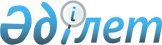 О внесении изменений в постановление Хобдинского районного акимата от 14 января 2016 года № 12 "Об утверждении перечня автомобильных дорог общего пользования районного значения по Хобдинскому району"
					
			Утративший силу
			
			
		
					Постановление акимата Кобдинского района Актюбинской области от 24 апреля 2017 года № 77. Зарегистрировано Департаментом юстиции Актюбинской области 10 мая 2017 года № 5488. Утратило силу постановлением акимата Кобдинского района Актюбинской области от 21 мая 2018 года № 99
      Сноска. Утратило силу постановлением акимата Кобдинского района Актюбинской области от 21.05.2018 № 99 (вводится в действие по истечении десяти календарных дней после его первого официального опубликования).

      Примечание РЦПИ.

      В тексте документа сохранена пунктуация и орфография оригинала.
      В соответствии со статьей 31 Закона Республики Казахстан от 23 января 2001 года "О местном государственном управлении и самоуправлении в Республике Казахстан" акимат Кобдинского района ПОСТАНОВЛЯЕТ:
      1. Внести в постановление Хобдинского районного акимата от 14 января 2016 года № 12 "Об утверждении перечня автомобильных дорог общего пользования районного значения по Хобдинскому району" (зарегистрированное в Реестре государственной регистрации нормативных правовых актов за № 4745, опубликованное 25 февраля 2016 года в районной газете "Қобда") следующие изменения:
      в реквизитах, заголовке и по тексту постановления на русском языке слова "Хобдинского", "Хобдинскому" заменить словами "Кобдинского", "Кобдинскому";
      приложение к указанному постановлению изложить в новой редакции согласно приложению к настоящему постановлению.
      2. Контроль за исполнением настоящего постановления возложить на заместителя акима района Калдыгулова Е.К.
      3. Настоящее постановление вводится в действие по истечении десяти календарных дней после дня его первого официального опубликования Перечень автомобильных дорог общего пользования районного значения по Кобдинскому району 
					© 2012. РГП на ПХВ «Институт законодательства и правовой информации Республики Казахстан» Министерства юстиции Республики Казахстан
				
      Аким района 

М. Шермаганбет

      "СОГЛАСОВАНО" 
Руководитель 
ГУ "Управление пассажирского 
транспорта и автомобильных дорог 
Актюбинской области" 

А.Усмангалиев 
Утвержден постановлением 
акимата Кобдинского района 
от 24 апреля 2017 года № 77
№
Индекс автомобильных дорог
Наименование автомобильных дорог
Общая протяженность, километр
1
KD-КО-66
Кобда-Сарыбулак-Абдыбулак
50
2
KD-КО-67
"Самара-Шымкент"-Бестау-Жарсай
69,1
3
KD-КО-68
подъезд к селу Бегалы
2,155
4
KD-КО-69
подъезд к селу Калиновка
1,615
5
KD-КО-70
подъезд к селу Билтабан
1,6
6
KD-КО-71
подъезд к селу Талдысай
0,48
7
KD-КО-72
подъезд к селу Алия
2,26
8
KD-КО-73
подъезд к селу Жарсай ІІ
 3,04
9
KD-КО-74
подъезд к селу Терисаккан
7,96
10
KD-КО-75
подъезд к селу Жанаталап
3,03
11
KD-КО-76
подъезд к селу Бестау
1,08
12
KD-КО-77
подъезд к селу Жиренкопа
1,27
13
KD-КО-78
подъезд к селу Кок-уй
23,31
14
KD-КО-79
подъезд к селу Жарык
3,68
15
KD-КО-80
подъезд к селу Курсай
8,01
16
KD-КО-81
к Исатайскому дорожно-ремонтному пункту
0,525
17
KD-КО-82
"Самара-Шымкент"-Отек-"Шубаркудык-Соль-Илецк"
36,065
18
KD-КО-83
подъезд к селу Булак
15,37
19
KD-КО-84
подъезд к селу Егиндыбулак
4,81
20
KD-КО-85
подъезд к селу Кызылжар
0,52
21
KD-КО-86
подъезд к селу Канай
0,93
22
KD-КО-87
подъезд к селу Байтак
7,2
23
KD-КО-88
подъезд к селу Каракемер
0,78
Итого:
Итого:
Итого:
244,79